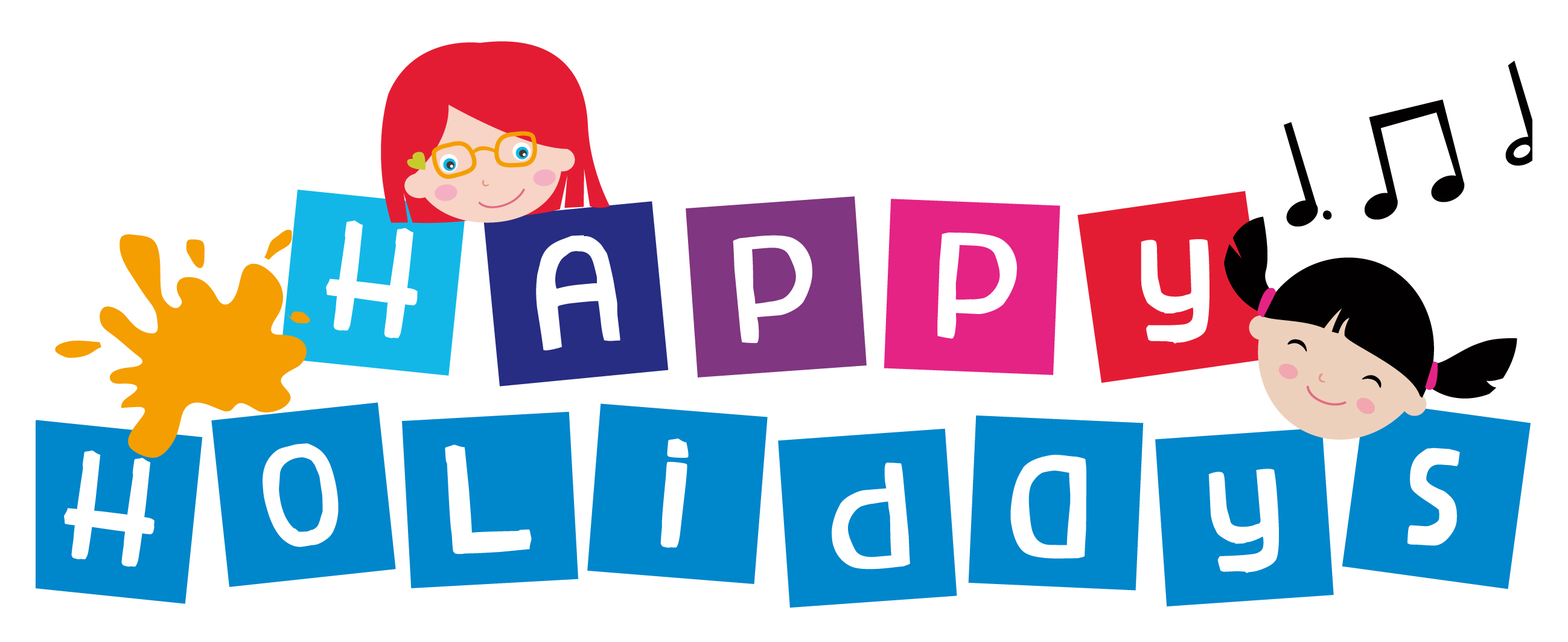 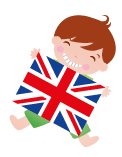 Pour les enfants qui apprennent l’anglais comme langue étrangère et pour les enfants bilingues :Des jeux, des activités manuelles, des histoires et des chansons 100% en anglaisDes petits groupes de 8 enfants maximum Des animateurs de langue maternelle anglaisePossibilité d’inscription pour la semaine ou à la séanceDu lundi 29 au mercredi 31 octobre (1ère semaine) et du lundi 5 au vendredi 9 novembre (2ème semaine) 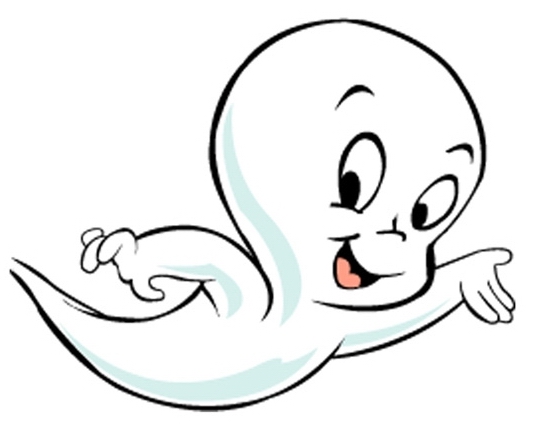 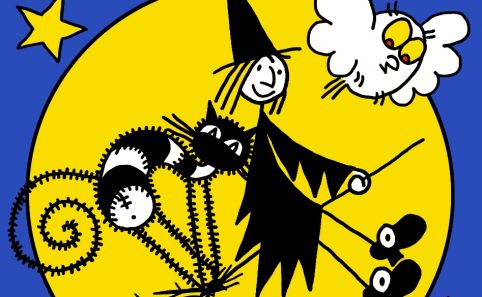 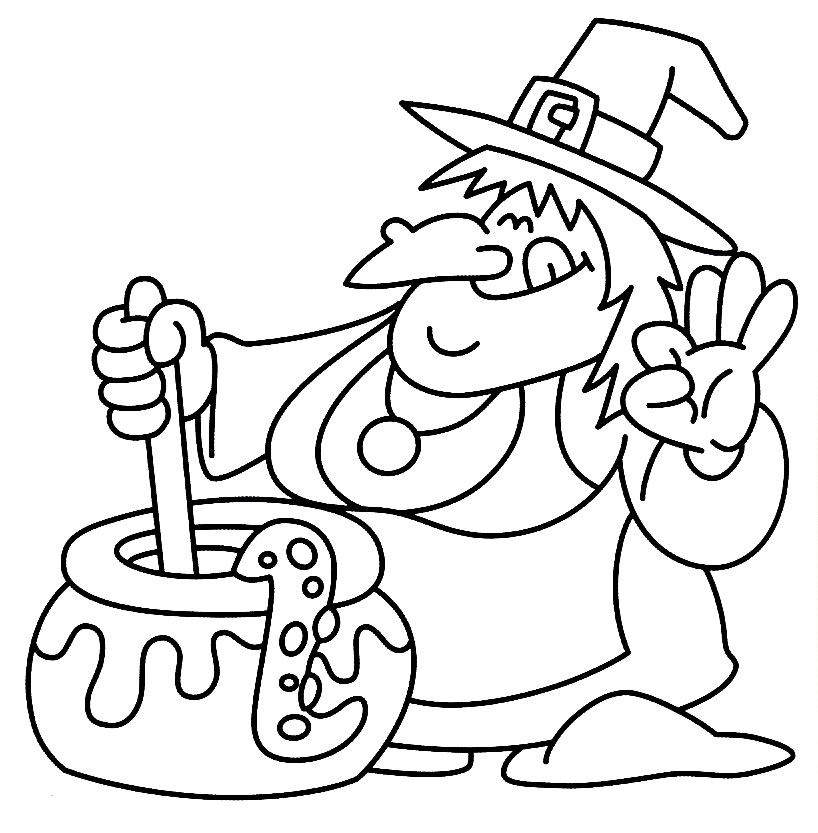 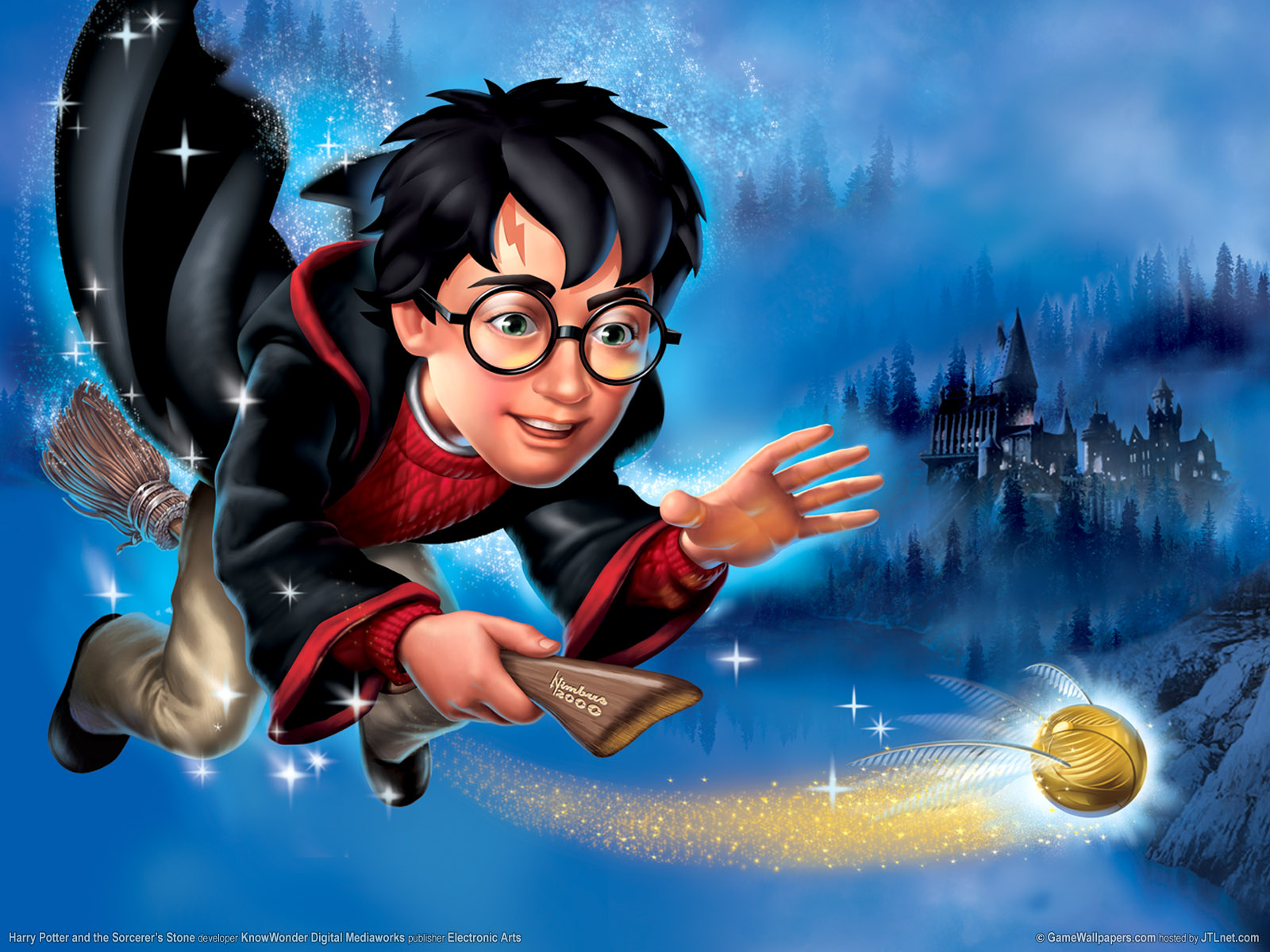 